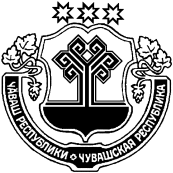 О Плане мероприятий по противодействию коррупции в администарции Красночетайского района  на  2017 годВ соответствии с Указом Президента РФ от 1 апреля 2016 года № 147 «О Национальном плане противодействия коррупции на 2016 – 2017 годы», в целях обеспечения защиты прав и законных интересов граждан и организаций, а также создания эффективных условий недопущения коррупции в Красночетайском районе, администрация Красночетайского района Чувашской Республики  п о с т а н о в л я е т:Утвердить прилагаемый План мероприятий по противодействию коррупции в администрации Красночетайского района на 2017 год.2. Настоящее постановление подлежит официальному опубликованию в информационном издании «Вестник Красночетайского района».Глава администрации района                                                                                А.В. Башкиров                                                                                           Приложение                                                                                                   к постановлению администрации                                                                                                                               Красночетайского района                                                                                                                               Чувашской Республики                                                                                                   от    30.11.2016  № 387                П Л А Нмероприятий по противодействию коррупции в администрации Красночетайского района Чувашской Республике на 2017 год________________ЧĂВАШ РЕСПУБЛИКИ          ХĔРЛĔ ЧУТАЙ РАЙОН    АДМИНИСТРАЦИЙĕЧУВАШСКАЯ РЕСПУБЛИКА АДМИНИСТРАЦИЯ КРАСНОЧЕТАЙСКОГО РАЙОНАйышĂну 30.11.2016   387 №Хĕрлĕ Чутай салиПОСТАНОВЛЕНИЕ30.11.2016   № 387с. Красные Четаи№ ппНаименование мероприятияСрок исполненияОтветственное структурное подразделение12341.Обеспечение деятельности:Совета по противодействию коррупции в Красночетайском районе; Комиссии по соблюдению требований к служебному поведению и урегулированию конфликта интересов муниципальных служащих, замещающих должности муниципальной службы:в Красночетайском районе;в сельских поселениях.Комиссии по соблюдению требований к служебному поведению муниципальных служащих, осуществляющих полномочия представителя нанимателя (работодателя), и урегулированию конфликта интересов;Комиссии по соблюдению требований к служебному поведению лиц, замещающих муниципальные должности главы Красночетайского района, глав сельских поселений Красночетайского района, депутатов представительных органов Красночетайского района, сельских поселений Красночетайского района и урегулированию конфликта интересовежеквартальнопо мере необходимостипо мере необходимостипо мере необходимостиструктурное подразделение администрации Красночетайского района, на которое возложены функции по профилактике коррупционных и иных правонарушений (далее – ответственное структурное подразделение)1.1.1.2.1.3.1.4.Обеспечение деятельности:Совета по противодействию коррупции в Красночетайском районе; Комиссии по соблюдению требований к служебному поведению и урегулированию конфликта интересов муниципальных служащих, замещающих должности муниципальной службы:в Красночетайском районе;в сельских поселениях.Комиссии по соблюдению требований к служебному поведению муниципальных служащих, осуществляющих полномочия представителя нанимателя (работодателя), и урегулированию конфликта интересов;Комиссии по соблюдению требований к служебному поведению лиц, замещающих муниципальные должности главы Красночетайского района, глав сельских поселений Красночетайского района, депутатов представительных органов Красночетайского района, сельских поселений Красночетайского района и урегулированию конфликта интересовежеквартальнопо мере необходимостипо мере необходимостипо мере необходимостиструктурное подразделение администрации Красночетайского района, на которое возложены функции по профилактике коррупционных и иных правонарушений (далее – ответственное структурное подразделение)2.Совершенствование муниципальных правовых актов по вопросам противодействия коррупции в администрации Красночетайского районав течение годаответственное структурное подразделение, правовое подразделение администрации Красночетайского района3.3.1.3.2.Разработка и утверждение:программы по противодействию коррупции в Красночетайском районе;программы по антикоррупционному просвещению в Красночетайском районедо 31 марта                2017 г.ответственное структурное подразделение совместно со структурными подразделениями администрации Красночетайского района4.Обеспечение исполнения нормативных правовых актов Российской Федерации, нормативных правовых актов Чувашской Республики, муниципальных правовых актов по вопросам профилактики коррупционных правонарушенийв течение годаответственное структурное подразделение5.5.1.5.2.Проведение мониторинга:правоприменения положений муниципальных правовых актов Красночетайского района, связанных с повседневными потребностями граждан, с целью выявления противоречий, избыточного регулирования и сложных для восприятия положений, которые способствуют проявлениям коррупции и тормозят развитие правовой грамотности граждан;хода реализации мер по противодействию коррупции в администрации Красночетайского района, администрациях сельских поселений и направление информации в Управление государственной гражданской службы, кадровой политики и государственных наград Администрации Главы Чувашской Республики;публикаций в средствах массовой информации о фактах проявления коррупции в органах местного самоуправления Красночетайского районав течение годаежеквартально  до 1 числа месяца, следующего за отчетным кварталомв течение годаответственное структурное подразделение, правовое подразделение администрации Красночетайского района ответственное структурное подразделение ответственное структурное подразделение совместно со структурными подразделениями администрации Красночетайского района6.6.1.Проведение семинаров-совещаний, круглых столов:с муниципальными служащими, замещающими должности муниципальной службы в администрации Красночетайского района, по вопросам профилактики коррупционных правонарушений;ежеквартальноответственное структурное подразделение6.2.с муниципальными служащими, ответственными за работу по профилактике коррупционных и иных правонарушений в администрациях сельских поселениях муниципального районаежеквартально7.Разработка методических и информационно-разъяснительных материалов об антикоррупционных стандартах поведения для муниципальных служащих, замещающих должности муниципальной службы в администрации Красночетайского района, а также работников подведомственных администрации Красночетайского района организаций, на которых распространены антикоррупционные стандарты поведенияв течение годаответственное структурное подразделение 8.Организация работы администрации Красночетайского района по реализации мероприятий подпрограммы «Противодействие коррупции в Чувашской Республике» муниципальной программы Чувашской Республики «Развитие потенциала государственного управления»в течение годаответственное структурное подразделение совместно со структурными подразделениями администрации Красночетайского района9.Размещение информационных стендов, посвященных антикоррупционному просвещению, в администрации Красночетайского района и организациях, находящихся в ведении администрации Красночетайского района, а также в местах предоставления гражданам муниципальных услугв течение годаответственное структурное подразделение совместно со структурными подразделениями администрации Красночетайского района10.Доведение до муниципальных служащих, замещающих должности муниципальной службы в администрации Красночетайского района, положений законодательства Российской Федерации, законодательства Чувашской Республики, муниципальных правовых актов Красночетайского района о противодействии коррупции, в том числе об ответственности за совершение коррупционных правонарушений (за получение и дачу взятки, посредничество во взяточничестве), об увольнении в связи с утратой доверияв течение годаответственное структурное подразделение 11.Информирование (консультирование) граждан о порядке предоставления администрацией Красночетайского района муниципальных услуг в порядке, предусмотренном административным регламентомв течение годаструктурные подразделения администрации Красночетайского района12.12.1.12.2.Проведение проверок:соблюдения муниципальными служащими, замещающими должности муниципальной службы в администрации Красночетайского района, ограничений и запретов, требований о предотвращении и урегулировании конфликта интересов, исполнения обязанностей, установленных в целях противодействия коррупции Федеральным законом «О муниципальной службе в Российской Федерации» и другими федеральными законами;соблюдения законодательства Российской Федерации о противодействии коррупции в муниципальных учреждениях и организациях, созданных для выполнения задач, поставленных перед администрацией Красночетайского района, а также реализации в этих учреждениях и организациях мер по профилактике коррупционных правонарушенийв течение годав течение годаответственное структурное подразделение 13.Обеспечение контроля за применением предусмотренных мер юридической ответственности в каждом случае несоблюдения запретов, ограничений и требований, установленных в целях противодействия коррупции, в том числе мер по предотвращению и урегулированию конфликта интересовв течение годаответственное структурное подразделение 14.Обеспечение проведения работы по предупреждению коррупции в организациях, созданных для выполнения задач, поставленных перед администрацией Красночетайского районав течение годаответственное структурное подразделение совместно со структурными подразделениями администрации Красночетайского района 15.Направление муниципальных служащих, замещающих должности муниципальной службы в администрации Красночетайского района, в должностные обязанности которых входят участие в противодействии коррупции, проведение антикоррупционной экспертизы муниципальных правовых актов и их проектов, осуществление муниципальных закупок, на обучение по соответствующим программамв течение годаответственное структурное подразделение 16.Организация проведения анализа сведений, содержащихся в личных делах лиц, замещающих муниципальные должности в Красночетайском районе, муниципальных служащих, замещающих должности в администрации Красночетайского района, материалах служебных проверок, актах проверок финансовых органов, материалах, представленных правоохранительными органами, на предмет наличия в них информации о фактах коррупции в течение годаответственное структурное подразделение совместно со структурными подразделениями администрации Красночетайского района 17.Организация доведения до лиц, замещающих муниципальные должности в Красночетайском районе, муниципальных служащих, замещающих должности муниципальной службы в администрации Красночетайского района, положений законодательства Российской Федерации о противодействии коррупции, в том числе об ответственности за совершение коррупционных правонарушенийв течение годаответственное структурное подразделение 18.18.1.18.2.18.3.Обеспечение выполнения муниципальными служащими, замещающими должности муниципальной службы в администрации Красночетайского района, обязанности:уведомления представителя нанимателя (работодателя) о намерении выполнять иную оплачиваемую работу, если это не повлечет за собой конфликт интересов;уведомления представителя нанимателя (работодателя) обо всех случаях обращения к ним каких-либо лиц в целях склонения их к совершению коррупционных правонарушений;уведомления о личной заинтересованности при исполнении должностных обязанностей, которая приводит или может привести к конфликту интересов, принимать меры по предотвращению такого конфликта;сообщения в случаях, установленных федеральными законами, о получении ими подарка в связи с их должностным положением или в связи с исполнением ими служебных обязанностейв течение годав течение годав течение годаответственное структурное подразделение19.Оказание лицам, замещающим муниципальные должности в Красночетайском районе, муниципальным служащим, замещающим должности муниципальной службы в администрации Красночетайского района, гражданам консультативной помощи по вопросам, связанным с применением законодательства Российской Федерации о противодействии коррупции, а также с подготовкой сообщений о фактах коррупциив течение годаответственное структурное подразделение20.Организация систематического проведения оценки коррупционных рисков, возникающих при реализации структурными подразделениями администрации Красночетайского района своих функций, и внесение при необходимости уточнений в перечень должностей муниципальной службы, замещение которых связано с коррупционными рискамив течение годаответственное структурное подразделение, структурные подразделения администрации Красночетайского района21.Обеспечение своевременного представления лицами, замещающими муниципальные должности в Красночетайском районе, муниципальными служащими, замещающими должности муниципальной службы в администрации Красночетайского района, сведений о доходах, расходах, об имуществе и обязательствах имущественного характерадо 30 апреляответственное структурное подразделение22.22.1.22.2. 22.3.22.4.Проведение анализа:ситуаций, при которых возникает или может возникнуть конфликт интересов на муниципальной службе, в том числе при рассмотрении обращений граждан;в течение годас 1 июня по 31 июляответственное структурное подразделение совместно со структурными подразделениями администрации Красночетайского района22.22.1.22.2. 22.3.22.4.сведений о доходах, расходах, об имуществе и обязательствах имущественного характера, представленных муниципальными служащими, замещающими должности муниципальной службы в администрации Красночетайского района;в течение годас 1 июня по 31 июляответственное структурное подразделение22.22.1.22.2. 22.3.22.4.обращений граждан на предмет наличия в них информации о фактах коррупции со стороны муниципальных служащих, замещающих должности муниципальной службы в администрации Красночетайского района, и принятие по его результатам организационных мер, направленных на предупреждение подобных фактов;соблюдения муниципальными служащими, замещающими должности муниципальной службы в администрации Красночетайского района, запретов, ограничений и требований, установленных в целях противодействия коррупции, в том числе касающихся получения подарков, выполнения иной оплачиваемой работы, обязанности уведомлять об обращениях в целях склонения к совершению коррупционных правонарушенийв течение годав течение годаответственное структурное подразделение совместно со структурными подразделениями администрации Красночетайского районаответственное структурное подразделение22.22.1.22.2. 22.3.22.4.23.Проведение работы по выявлению случаев несоблюдения лицами, замещающими муниципальные должности в Красночетайском районе, должности муниципальной службы в администрации Красночетайского района, возникновения конфликта интересов, одной из сторон которого являются лица, замещающие муниципальные должности в Красночетайском районе, должности муниципальной службы в администрации  в Красночетайского районав течение годаответственное структурное подразделение24.24.1.24.2.24.3.24.4.Обеспечение проверки:достоверности и полноты сведений о доходах, об имуществе и обязательствах имущественного характера, представленных гражданами, претендующими на замещение должностей муниципальной службы в администрации Красночетайского района;достоверности и полноты сведений о доходах, расходах, об имуществе и обязательствах имущественного характера, представленных лицами, замещающими должности муниципальной службы в администрации Красночетайского района, осуществление полномочий по которым влечет за собой обязанность представлять сведения о доходах, об имуществе и обязательствах имущественного характера, а также достоверности и полноты иных сведений, представляемых указанными лицами в соответствии с нормативными правовыми актами Российской Федерации и нормативными правовыми актами Чувашской Республики;соблюдения лицами, замещающими муниципальные должности в Красночетайском районе и должности муниципальной службы в администрации муниципального района, запретов, ограничений и требований, установленных в целях противодействия коррупции;соблюдения гражданами, замещавшими должности муниципальной службы в администрации Красночетайского района, ограничений при заключении ими после увольнения с муниципальной службы трудового договора и (или) гражданско-правового договора в случаях, предусмотренных федеральными законамипо мере необходимостис 1 июня по             31 декабряв течение годав течение годаответственное структурное подразделение25.Подготовка предложений о направлении запросов о проведении оперативно-розыскных мероприятий Главе Чувашской Республики в соответствии с постановлением Кабинета Министров Чувашской Республики от 23 мая 2012 г. № 192 «Об утверждении Порядка проверки достоверности и полноты сведений, представляемых гражданами, претендующими на замещение должностей муниципальной службы в Чувашской Республике, и муниципальными служащими в Чувашской Республике, и соблюдения муниципальными служащими в Чувашской Республике требований к служебному поведению»по мере необходимостиответственное структурное подразделение26.Подготовка предложений о направлении запросов в кредитные организации, налоговые органы Российской Федерации и органы, осуществляющие государственную регистрацию прав на недвижимое имущество и сделок с ним, при проведении проверочных мероприятийпо мере необходимостиответственное структурное подразделение 27.Подготовка предложений о применении конкретной меры ответственности к муниципальным служащим, замещающим должности муниципальной службы в администрации Красночетайского района, по каждому установленному факту несоблюдения ими ограничений и запретов, требований о предотвращении и урегулировании конфликта интересов и неисполнения обязанностей, установленных в целях противодействия коррупции, в том числе с использованием процедуры увольнения в связи с утратой доверияпо мере необходимостиответственное структурное подразделение 28.Проведение антикоррупционной экспертизы муниципальных правовых актов Красночетайского районав течение годаправовое подразделение, структурные подразделения администрации Красночетайского района29.Обеспечение возможности проведения независимой антикоррупционной экспертизы муниципальных правовых актов и их проектовв течение годаструктурные подразделения администрации Красночетайского района30.Взаимодействие с правоохранительными и иными государственными органами по вопросам противодействия коррупции в течение годаответственное структурное подразделение31.Мониторинг цен товаров, работ, услуг при осуществлении закупок товаров, работ, услуг для обеспечения муниципальных нужд в администрации Красночетайского районав течение годаструктурные подразделения, ответственные за осуществление закупок 32.Обеспечение эффективности бюджетных расходов при осуществлении закупок товаров, работ, услуг для обеспечения муниципальных нужд в администрации Красночетайского районав течение годаструктурные подразделения, ответственные за осуществление закупок, подразделения, на которых возложены функции бухгалтерского учета и финансов33.Проведение мероприятий по устранению случаев участия на стороне поставщиков продукции для обеспечения муниципальных нужд в администрации Красночетайского района близких родственников муниципальных служащих, а также лиц, которые могут оказать прямое влияние на процесс формирования, размещения и контроля за осуществлением закупок товаров, работ, услуг для обеспечения муниципальных нужд администрации Красночетайского районав течение годаструктурные подразделения, ответственные за осуществление закупок 34.34.1.34.2.Организация и обеспечение проведения конкурсов:на замещение вакантных должностей муниципальной службы в администрации Красночетайского района и для включения в кадровый резерв администрации Красночетайского района;на замещение вакантных должностей руководителей организаций, находящихся в ведении администрации Красночетайского районапо мере необходимостисоответствующие структурные подразделения администрации Красночетайского района35.Проведение работы по антикоррупционному просвещению среди кандидатов на замещение вакантных должностей муниципальной службы в администрации Красночетайского района и для включения в кадровый резерв администрации Красночетайского районав течение годаответственное структурное подразделение36.Проведение работы по разъяснению муниципальным служащим, увольняющимся с муниципальной службы в администрации Красночетайского района, о необходимости соблюдения ограничений при заключении ими после увольнения с муниципальной службы трудового договора и (или) гражданско-правового договора в случаях, предусмотренных федеральными законамив течение годаответственное структурное подразделение37.Регулярное освещение вопросов кадровой политики в администрации Красночетайского района на официальном сайте администрации Красночетайского района в информационно-телекоммуникационной сети «Интернет» в течение годаответственное структурное подразделение совместно со структурными подразделениями администрации Красночетайского района38.Направление в средства массовой информации для опубликования полученных от правоохранительных органов материалов, пропагандирующих недопустимость коррупционного поведения, а также информации о результатах расследования конкретных правонарушений коррупционной направленности и вынесенных по ним судебных решенияхв течение годаответственное структурное подразделение совместно со структурными подразделениями администрации Красночетайского района39.Проведение комплекса мероприятий, приуроченных к Международному дню борьбы с коррупцией 9 декабрядекабрь месяцответственное структурное подразделение40.Повышение эффективности информационно-пропагандистских и просветительских мер, направленных на создание в обществе атмосферы нетерпимости к коррупционным проявлениямв течение годаответственное структурное подразделение совместно со структурными подразделениями администрации Красночетайского района41.Проведение работы по формированию у муниципальных служащих, замещающих должности муниципальной службы в администрации Красночетайского района, отрицательного отношения к коррупциив течение годаответственное структурное подразделение42.Привлечение институтов гражданского общества и граждан к участию в проводимых администрацией Красночетайского района заседаниях совещательных органов по вопросам противодействия коррупциив течение годаответственное структурное подразделение совместно со структурными подразделениями администрации Красночетайского района43.Обеспечение содействия некоммерческим организациям, участвующим в правовом и антикоррупционном просвещении гражданв течение годаструктурные подразделениями администрации Красночетайского района44.Обновление на официальном сайте администрации Красночетайского района в информационно-телекоммуникационной сети «Интернет» раздела по противодействию коррупциив течение годаответственное структурное подразделение совместно со структурными подразделениями администрации Красночетайского района45.45.1.Размещение на официальном сайте администрации Красночетайского района в информационно-телекоммуникационной сети «Интернет:актуальной информации о проводимой администрацией Красночетайского района работе по противодействию коррупции, в том числе материалов, раскрывающих содержание принятых мер по противодействию коррупции и достигнутые результаты;в течение годаответственное структурное подразделение совместно со структурными подразделениями администрации Красночетайского района45.2.сведений о вакантных должностях муниципальной службы в администрации Красночетайского района, руководителей подведомственных администрации Красночетайского района организаций;ежемесячноответственное структурное подразделение совместно со структурными подразделениями администрации Красночетайского района45.3.информации о проведении конкурсов и результатах конкурсов на замещение вакантных должностей муниципальной службы в администрации Красночетайского района и для включения в кадровый резерв администрации Красночетайского района;в течение года45.4.сведений о доходах, расходах, об имуществе и обязательствах имущественного характера лиц, замещающих муниципальные должности*, должности муниципальной службы в администрации Красночетайского района, а также членов их семейв течение 14 рабочих дней со дня истечения срока, установленного для их подачи46.Обеспечение функционирования «горячей линии» для приема обращений граждан Российской Федерации по фактам коррупции в администрации Красночетайского района.в течение годаответственное структурное подразделение